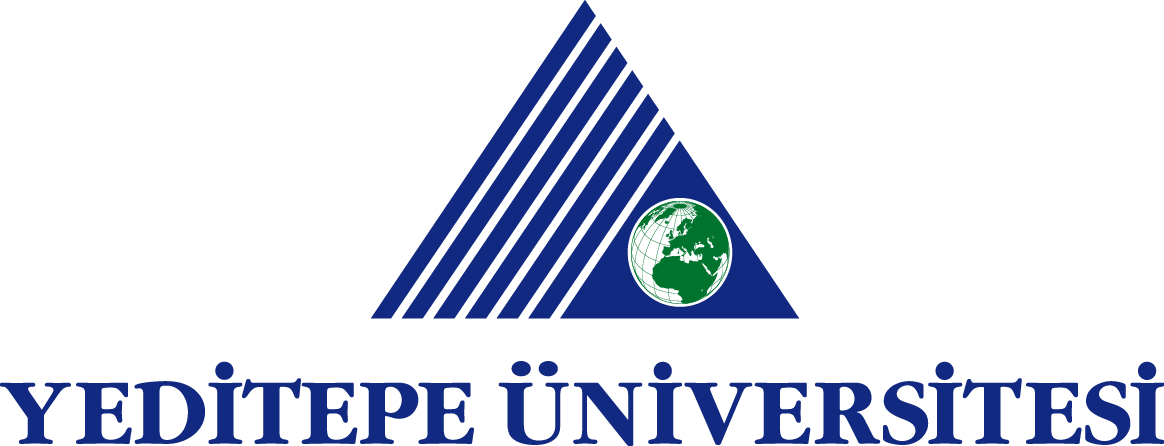 BBA 491 INTERNSHIP REPORT(Student Name-Surname)(Student ID)(Faculty / Department)(COMPANY)(INTERNSHIP START-END DATES)